     MINISTERUL EDUCAŢIEI 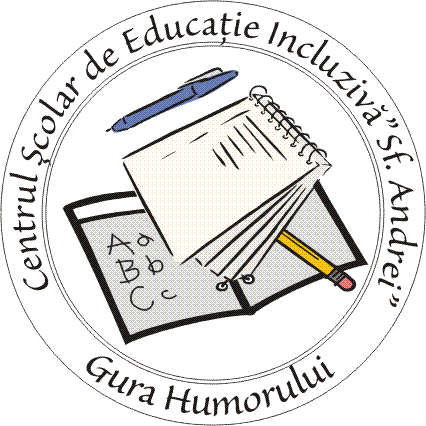            INSPECTORATUL ŞCOLAR AL JUDEŢULUI SUCEAVA        Centrul Şcolar de Educaţie Incluzivă „Sf. Andrei”        Str. Parcului; nr. 1-3, Gura Humorului, 725300, SuceavaTel/fax 0230230601, 0230230602, 0230233546  Web: http://sfandrei.scoli.edu.ro E- mail: sfandrei@ymail.com                                                          CF 4440926Nr…….. din …………    Avizat în ședința Consiliului profesoral  din ………………….Avizat în ședința Consiliului de administrație din ………………….PLAN DE ACTIVITATI  CEACAN ȘCOLAR 2021-2022Director, prof. Moroșan Elena MihaelaCoordonator CEAC prof. Sabin Rybanna ElenaDenumirea     activităţiiFrecvenţaSept.Oct.Nov.Dec.Ian.Febr.MartieApr.MaiIunieNumirea responsabilului şi constituirea comisieiAnual☼Planul operaţional. Dosare subcomisiiAnual☼Aplicare de chestionare pentru cadre didacticeSemestrial☼☼Stabilirea stilului de învăţare pentru eleviAnual☼Ceantralizare dosare comisii (Planuri manageriale, fișe cu atributii, rapoarte)Semestrial☼☼Evaluare iniţialăAnual☼Realizare proceduriPermanent☼Portofoliile cadrelor didactice (pe programe de învăţare şi dirigenţie)Lunar☼☼☼☼☼☼☼☼☼☼Portofoliile elevilorLunar☼☼☼☼☼☼☼☼☼☼Observarea lecţiilor şi completarea fişelor de observareLunar☼☼☼☼☼☼☼☼☼☼Monitorizarea frecvenţei participării la programele de învăţareLa 2 luni☼☼☼☼☼Monitorizarea completării cataloagelor şcolareSemestrial☼☼☼☼Monitorizarea progresului şcolarSemestrial☼☼☼Completara fişelor de monitorizare privind implementarea principiilor de calitateLa 2 luni☼☼☼☼Raport de autoevaluare finalAnual☼Plan de îmbunătăţireAnual☼Raport de inspecţie-dacă este cazulAnual☼Sortarea, păstrarea şi verificarea materialelor şi dovezilorLunar☼☼☼☼☼☼☼☼☼☼Rezolvarea contestaţiilorLunar (ori de câte ori este necesar)☼☼☼☼☼☼☼☼☼☼Verificarea documentelor oficialeTrimestrial☼☼☼Monitorizare orarBilunar☼☼☼☼☼☼☼☼☼☼